CM/ECF TECHNICAL REQUIREMENTS QUESTIONNAIREHave you attended or would you be able to attend (in person or by phone) a free, 90-minute CM/ECF training session conducted by the Clerk’s Office?
	 YES		 NO
Does your office have at least one computer running on a Windows or Macintosh operating system?
	 YES		 NOPlease indicate the operating system(s) installed on your computer(s): (e.g., Windows 7, Windows 8 , Mac OSX , etc.) _________________________________Does your office have word-processing software to create court-filed documents (e.g., Microsoft Word or Corel WordPerfect)?	 YES		 NODoes your office have Internet access via a 56K modem or faster?	 YES		 NODoes your office have at least one e-mail account?	 YES		 NOHave you ever filed a Petition for E-filing Exemption in any other cases in the District Court for the Southern District of Indiana?	 YES		 NO
If so, please provide the case number(s).
Case Number(s):	Note: All questions above must be answered and attached to each Petition for E-filing Exemption before the Petition will be considered.If you have any questions about these requirements, please contact the CM/ECF Administrator at (317) 229-3986 or jordan_davison@insd.uscourts.gov. 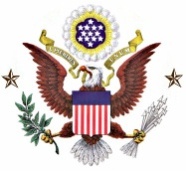 UNITED STATES DISTRICT COURTSouthern District of IndianaUNITED STATES DISTRICT COURTSouthern District of IndianaUNITED STATES DISTRICT COURTSouthern District of IndianaLaura A. Briggs, Clerk of CourtLaura A. Briggs, Clerk of CourtLaura A. Briggs, Clerk of CourtBirch Bayh Federal Building 
& U.S. Courthouse, Room 105
46 East Ohio Street Indianapolis, IN  46204(317) 229-3700U.S. Courthouse, Room 104921 Ohio StreetTerre Haute, IN 47807(812) 231-1840Winfield K. Denton Federal Building 
& U. S. Courthouse, Room 304101 NW Martin Luther King Blvd.Evansville, IN 47708(812) 434-6410Lee H. Hamilton Federal Building 
& U.S. Courthouse, Room 210121 West Spring Street New Albany, IN 47150(812) 542-4510